Role Profile 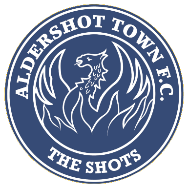 Job Title: Ticket & Merchandise Officer (Full Time)Ticket & Merchandise Officer (Full Time)Ticket & Merchandise Officer (Full Time)Reports To: Chief Executive               Jobs Reporting into the Job Holder:None1. Job Purpose1. Job Purpose1. Job Purpose1. Job PurposeTo lead, drive & monitor all aspects of the Aldershot Town Football Club Ticketing & Merchandise Strategy to meet annual targets To oversee & champion the implementation of the Club’s on-line ticketing platformTo manage the Club’s on-line ticketing platform, enabling and maximising on-line, advanced ticketing salesTo manage the Club’s shop (including the online shop) ensuring maximisation of sales at matches and Club events wherever possibleTo recruit & manage match day ticket office, turnstile & Club shop staffTo lead, drive & monitor all aspects of the Aldershot Town Football Club Ticketing & Merchandise Strategy to meet annual targets To oversee & champion the implementation of the Club’s on-line ticketing platformTo manage the Club’s on-line ticketing platform, enabling and maximising on-line, advanced ticketing salesTo manage the Club’s shop (including the online shop) ensuring maximisation of sales at matches and Club events wherever possibleTo recruit & manage match day ticket office, turnstile & Club shop staffTo lead, drive & monitor all aspects of the Aldershot Town Football Club Ticketing & Merchandise Strategy to meet annual targets To oversee & champion the implementation of the Club’s on-line ticketing platformTo manage the Club’s on-line ticketing platform, enabling and maximising on-line, advanced ticketing salesTo manage the Club’s shop (including the online shop) ensuring maximisation of sales at matches and Club events wherever possibleTo recruit & manage match day ticket office, turnstile & Club shop staffTo lead, drive & monitor all aspects of the Aldershot Town Football Club Ticketing & Merchandise Strategy to meet annual targets To oversee & champion the implementation of the Club’s on-line ticketing platformTo manage the Club’s on-line ticketing platform, enabling and maximising on-line, advanced ticketing salesTo manage the Club’s shop (including the online shop) ensuring maximisation of sales at matches and Club events wherever possibleTo recruit & manage match day ticket office, turnstile & Club shop staff2. Principal Accountabilities/Responsibilities2. Principal Accountabilities/Responsibilities2. Principal Accountabilities/Responsibilities2. Principal Accountabilities/ResponsibilitiesMonitor & report upon the Club’s Ticketing & Merchandise Strategy to ensure annual targets are achievedCollate match by match ticketing & merchandise KPIsBe the Club’s first point of contact with the on-line ticketing platform supplier to ensure the delivery of a positive customer journey & high standards of service at all timesOversee all ticket sales for home and where appropriate, away games including co-ordinating & communicating “on sale” dates for all matchesPrint match day tickets to enable cash purchases on the turnstilesRefund any unsold tickets through the online ticketing platformCo-ordinate the allocation of Directors’ Box seats for all home games, including the production of the Directors’ Box seating plan and ensure all tickets are distributed prior to match dayCollate all complimentary ticket requests for home gamesLead and manage the annual season ticket & half season ticket processesPrepare and ensure the safe keeping of individual floats, merchandise and ticketsReconcile takings for merchandise purchases & ticket sales following each home gameEnsure sufficient numbers of staff are deployed within the club shops & turnstiles to deliver a positive experience for all fans at all ATFC & Chelsea matchesManage the club shop, ticketing & turnstiles operations on all ATFC & Chelsea match daysUndertake a monthly stock take & sales reconciliation of Club merchandiseManage the Club’s shop to ensure good presentation of varied, high quality, appealing stockManage the Club’s on-line shop to ensure good presentation of stock & maximisation of salesAnswer all enquiries at the Club shop counter, on the phone and via emailMaintain product knowledge on the full range of goods and services provided by the ClubSell and encourage sales for other products including sponsorship, hospitality, memberships, advertising, Club events, gift vouchers and donationsEnsure compliance with evolving data protection laws (GDPR)Monitor & report upon the Club’s Ticketing & Merchandise Strategy to ensure annual targets are achievedCollate match by match ticketing & merchandise KPIsBe the Club’s first point of contact with the on-line ticketing platform supplier to ensure the delivery of a positive customer journey & high standards of service at all timesOversee all ticket sales for home and where appropriate, away games including co-ordinating & communicating “on sale” dates for all matchesPrint match day tickets to enable cash purchases on the turnstilesRefund any unsold tickets through the online ticketing platformCo-ordinate the allocation of Directors’ Box seats for all home games, including the production of the Directors’ Box seating plan and ensure all tickets are distributed prior to match dayCollate all complimentary ticket requests for home gamesLead and manage the annual season ticket & half season ticket processesPrepare and ensure the safe keeping of individual floats, merchandise and ticketsReconcile takings for merchandise purchases & ticket sales following each home gameEnsure sufficient numbers of staff are deployed within the club shops & turnstiles to deliver a positive experience for all fans at all ATFC & Chelsea matchesManage the club shop, ticketing & turnstiles operations on all ATFC & Chelsea match daysUndertake a monthly stock take & sales reconciliation of Club merchandiseManage the Club’s shop to ensure good presentation of varied, high quality, appealing stockManage the Club’s on-line shop to ensure good presentation of stock & maximisation of salesAnswer all enquiries at the Club shop counter, on the phone and via emailMaintain product knowledge on the full range of goods and services provided by the ClubSell and encourage sales for other products including sponsorship, hospitality, memberships, advertising, Club events, gift vouchers and donationsEnsure compliance with evolving data protection laws (GDPR)Monitor & report upon the Club’s Ticketing & Merchandise Strategy to ensure annual targets are achievedCollate match by match ticketing & merchandise KPIsBe the Club’s first point of contact with the on-line ticketing platform supplier to ensure the delivery of a positive customer journey & high standards of service at all timesOversee all ticket sales for home and where appropriate, away games including co-ordinating & communicating “on sale” dates for all matchesPrint match day tickets to enable cash purchases on the turnstilesRefund any unsold tickets through the online ticketing platformCo-ordinate the allocation of Directors’ Box seats for all home games, including the production of the Directors’ Box seating plan and ensure all tickets are distributed prior to match dayCollate all complimentary ticket requests for home gamesLead and manage the annual season ticket & half season ticket processesPrepare and ensure the safe keeping of individual floats, merchandise and ticketsReconcile takings for merchandise purchases & ticket sales following each home gameEnsure sufficient numbers of staff are deployed within the club shops & turnstiles to deliver a positive experience for all fans at all ATFC & Chelsea matchesManage the club shop, ticketing & turnstiles operations on all ATFC & Chelsea match daysUndertake a monthly stock take & sales reconciliation of Club merchandiseManage the Club’s shop to ensure good presentation of varied, high quality, appealing stockManage the Club’s on-line shop to ensure good presentation of stock & maximisation of salesAnswer all enquiries at the Club shop counter, on the phone and via emailMaintain product knowledge on the full range of goods and services provided by the ClubSell and encourage sales for other products including sponsorship, hospitality, memberships, advertising, Club events, gift vouchers and donationsEnsure compliance with evolving data protection laws (GDPR)Monitor & report upon the Club’s Ticketing & Merchandise Strategy to ensure annual targets are achievedCollate match by match ticketing & merchandise KPIsBe the Club’s first point of contact with the on-line ticketing platform supplier to ensure the delivery of a positive customer journey & high standards of service at all timesOversee all ticket sales for home and where appropriate, away games including co-ordinating & communicating “on sale” dates for all matchesPrint match day tickets to enable cash purchases on the turnstilesRefund any unsold tickets through the online ticketing platformCo-ordinate the allocation of Directors’ Box seats for all home games, including the production of the Directors’ Box seating plan and ensure all tickets are distributed prior to match dayCollate all complimentary ticket requests for home gamesLead and manage the annual season ticket & half season ticket processesPrepare and ensure the safe keeping of individual floats, merchandise and ticketsReconcile takings for merchandise purchases & ticket sales following each home gameEnsure sufficient numbers of staff are deployed within the club shops & turnstiles to deliver a positive experience for all fans at all ATFC & Chelsea matchesManage the club shop, ticketing & turnstiles operations on all ATFC & Chelsea match daysUndertake a monthly stock take & sales reconciliation of Club merchandiseManage the Club’s shop to ensure good presentation of varied, high quality, appealing stockManage the Club’s on-line shop to ensure good presentation of stock & maximisation of salesAnswer all enquiries at the Club shop counter, on the phone and via emailMaintain product knowledge on the full range of goods and services provided by the ClubSell and encourage sales for other products including sponsorship, hospitality, memberships, advertising, Club events, gift vouchers and donationsEnsure compliance with evolving data protection laws (GDPR)3. Key Skills & Experience Required:Will have excellent communication skills both on the phone, in person and written Cash handling & reconciliationMust be “customer oriented” and a strong administrator Must be able to establish positive relationships with colleagues and stakeholders and command the respect of others Must be able to present a highly professional image when representing the Club Must be self-motivated and be happy to support the team in the varied role Must demonstrate a thorough approach to work, and able to organise him/herself effectively Will have a generally outgoing personality and enjoy social interaction3. Key Skills & Experience Required:Will have excellent communication skills both on the phone, in person and written Cash handling & reconciliationMust be “customer oriented” and a strong administrator Must be able to establish positive relationships with colleagues and stakeholders and command the respect of others Must be able to present a highly professional image when representing the Club Must be self-motivated and be happy to support the team in the varied role Must demonstrate a thorough approach to work, and able to organise him/herself effectively Will have a generally outgoing personality and enjoy social interaction3. Key Skills & Experience Required:Will have excellent communication skills both on the phone, in person and written Cash handling & reconciliationMust be “customer oriented” and a strong administrator Must be able to establish positive relationships with colleagues and stakeholders and command the respect of others Must be able to present a highly professional image when representing the Club Must be self-motivated and be happy to support the team in the varied role Must demonstrate a thorough approach to work, and able to organise him/herself effectively Will have a generally outgoing personality and enjoy social interaction3. Key Skills & Experience Required:Will have excellent communication skills both on the phone, in person and written Cash handling & reconciliationMust be “customer oriented” and a strong administrator Must be able to establish positive relationships with colleagues and stakeholders and command the respect of others Must be able to present a highly professional image when representing the Club Must be self-motivated and be happy to support the team in the varied role Must demonstrate a thorough approach to work, and able to organise him/herself effectively Will have a generally outgoing personality and enjoy social interaction